Домашнее задание для 1 классаПриложение 1                             Каких птиц узнаешь подпиши.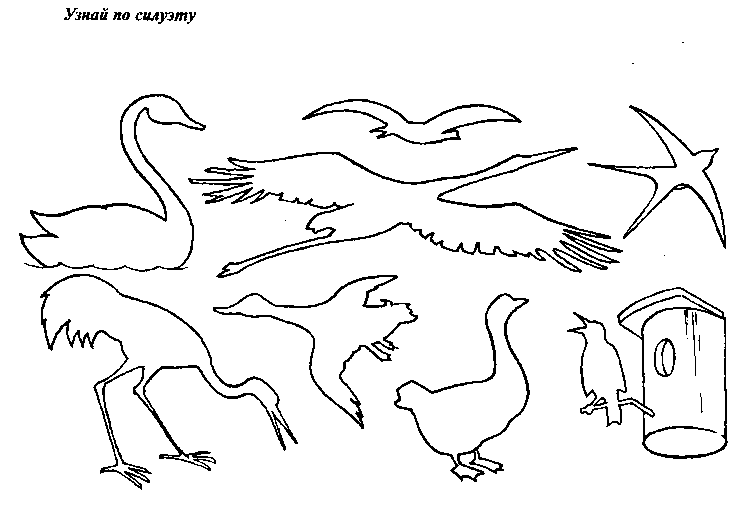 Дата урока№урокаПредметТема урокаСодержание урокаДомашнее задание, контрольдата и форма предоставления д/зПонедельник,06.04.20201Тропинками природы(внеурочная деятельность)Перелётные птицы. Весенние голоса. Наблюдение за прилётом птиц.Понаблюдать  каких перелётных птиц ты уже видел(а). По возможности послушать  голоса птиц (или их пение). Узнай птиц по силуэту. См. приложение 1В тетради( в клеточку)  записать число, названия перелётных птиц , которых ты видел(а). Сделать рисунок.  К  20.04.20   в контакт.